                ИОП 1      СЕДМИ РАЗРЕД  ТРЕЋА НЕДЕЉА1.Од набројаних органа на линију напиши који 0РГАНИ припадају органима за варење.       ЈЕДЊАК,  ЗУБИ,   БУБРЕГ,  ТАНКО ЦРЕВО,  ЈЕЗИК,  РУКА ,   ЖЕЛУДАЦОРГАНИМА ЗА ВАРЕЊЕ ПРИПАДАЈУ:____________________________________________________2.Када унесемо храну у у уста које ЖЛЕЗДЕ СЕ ИЗЛУЧУЈУ  И НАТАПАЈУ ХРАНУ ? Одговор_________________________________________________________3. Шта свако живо биће добија из хране?Подвуци тачне одговоре. ЕНЕРГИЈУ  , МИРИС,  СУПСТАНЦЕ ЗА РАСТ3.ПОДВУЦИ ДА  ЛИ  је        РЕЧЕНИЦА       ТАЧНА или НЕТАЧНА.*свака ЋЕЛИЈИ ЈЕ  ПОТРЕБНА ЕНЕРГИЈА         ТАЧНО                 НЕТАЧНО*свакој ЋЕЛИЈИ  ЈЕ ПОТРЕБАН  КИСЕОНИК          ТАЧНО         НЕТАЧНО*ако НЕ ПЕРЕМО зубе   они се се покварити имаћемо КАРИЈЕС        ТАЧНО        НЕТАЧНО4. ЗАШТО ЈЕ ВАЖНО ДА РЕДОВНО ПЕРЕМО РУКЕ, ВОЋЕ И ПОВРЋЕ ЧИСТОМ ВОДОМ?Одговор___________________________________________________________________________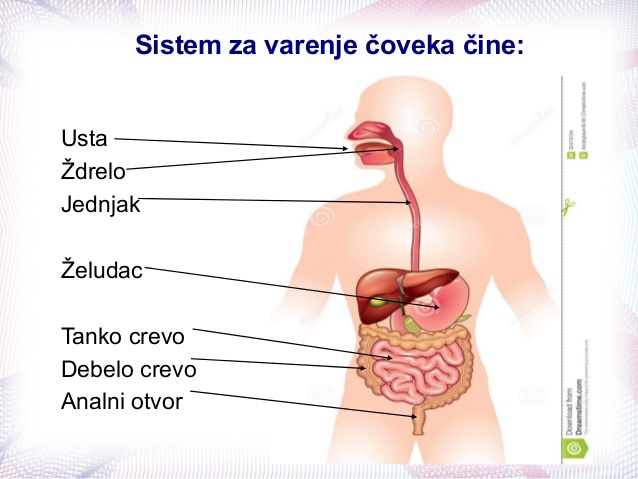 5.ПРОУЧИ СЛИКУ И НАПИШИ КОЈИ ОРГАНИ ПРИПАДАЈУ ОРГАНИМА ЗА ВАРЕЊЕ?*ОДГОВОР____________________________________________________________________